2020 Rep Head Coaching Application (New Applicants)SECTION A: Applicant InformationDivision Applying For: ________________        Are you applying for T1, T2 or either? _____________________Baseball Coaching HistoryOther Coaching HistoryReferencesNew coaching candidates are requested to supply a list of 3 relevant coaching references.  Existing head coaches can provide if they wish but it is not required.SECTION B: Complete the following questions if you are NOT the incumbent head coach.  Returning head coaches may skip to Section CBriefly describe why you feel you are a qualified candidate for this position?  Summarize your coaching philosophy and development plan for this team.  Describe both your off-season and in-season plan.Summarize your team goals/objectives.    SECTION C: To be completed by incumbent head coaches onlyWhat did you learn about this team?  What are its strengths and weaknesses?  What is your plan to build on those strengths and address the weaknesses?Please discuss the development of your players this year?  Did you meet your goals? Describe one thing you will do differently next year? What are your goals and objectives for next year?PART D: Additional RequirementsAll applicants are expected to provide the following documents in addition to the coaching application:A detailed season plan Include elements such as indoor training, player development, tournament plans, etc.A preliminary budgetTemplates available upon request.Thank you for applying.Completed applications MUST be emailed to the GMBA Rep Committee at rep@gmba.cano later than July 31, 2019 at 5PM.Interviews will take place starting mid August.Applicants will be evaluated based on, but not limited to, their coaching evaluations, application, interview, coaching history, child’s ability, their willingness to give back to GMBA and their commitment to further development.We thank you for your application. Successful applicants will be notified following the OBA tournament weekend or completion of ICBA playoffs if a division is not going to OBA playoffs.  All remaining applicants following Tier 1 tryouts will be considered for Tier 2 coaching positionsDisclaimer and SignatureI am aware that all GMBA coaches are expected to abide by all rules and regulations as laid out by Baseball Ontario (OBA), The Intercounty Baseball Association (ICBA), Guelph Minor Baseball Association (GMBA) and the City of Guelph and I agree to abide by GMBA’s Code of Conduct.I am aware that if I am chosen as the successful candidate, I am expected to provide a completed Police Record Check or Declaration Waiver and complete all OBA coaching modules necessary for the division in which I am coaching.I certify that my answers are true and complete to the best of my knowledge. If this application leads to being awarded a team, I understand that false or misleading information in my application or interview or failure to abide by the above may result in my release.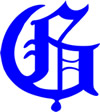 Guelph Minor Baseball AssociationFull Name:Date:LastFirstFirstFirstAddress:Street AddressStreet AddressStreet AddressStreet AddressStreet AddressStreet AddressStreet AddressApartment/Unit #CityCityCityCityProvinceProvinceProvincePostal CodePhone:Email:       :       :       :       :       NCCP #:Do you have a player relation at this level?YESNOIf yes, who?YearDivisionLevel (T1, T2, HL, Select)Position (Head, Assistant, Other)OrganizationYearSport/ActivityDivisionLevel (T1, T2, HL, Select)Position (Head, Assistant, Other)OrganizationFull Name:Relationship:Email:     Phone:Full Name:Relationship:Email:     Phone:Full Name:    Relationship:Email:                  Phone:Signature:Date: